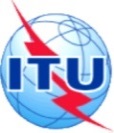 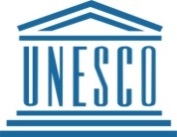 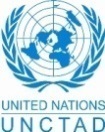 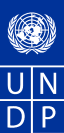 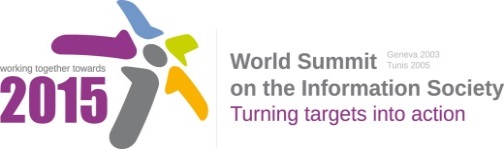 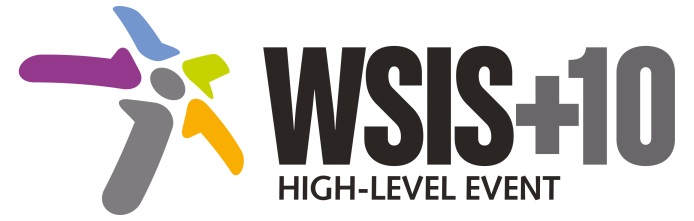 Draft WSIS+10 Vision for WSIS Beyond 2015С10. Ethical Dimensions of the Information Society1.	Visione envision inclusive Knowledge Societies, in which are well informed of ethical challenges and have adequate tools to support them in their decision making processhey regularly seek opportunities to engage and share their experiences .we envision inclusive , in which  are informed of ethical challenges and have adequate tools to support them in their decision making process, [New para] Brazil, Government: 2.	PillarsGive consideration to the ethical principles that bear on technological and social issues in the information society and underlie specific regulatory frameworks, whether or not such principles are enshrined in existing normative instruments or codes of conduct. Strengthen regional and national capacity in to analyse, discuss and respond to the ethical challenges of the information society.Promote international, and interdisciplinary reflection and debate on the ethical challenges of emerging technologies and the information society. Raise awareness of the ethical implications of the information society, particularly among young people, along with life-long education initiatives to equip all citizens with the skills and competence to participate actively and knowledgeably in the information society. Affirm 3.	TargetsStrengthen capacity of policy-makers to analyse, discuss, respond and also communicate with stakeholder about the ethical challenges of the Internet Benchmark - Conduct capacity building based on gap analysis. Annex: Zero Draft Stakeholder ContributionsProtect privacy, personal data and human rights in the digital environment.Promote user education and user awareness to advance protection of human rights on-line and engage private sector in this effort.Support for enhancing the participation of developing countries in the debate on the ethical dimensions of the information society, responding to their specific needs and providing support for research as well as capacity building is needed. Emerging areas of inquiry include: examining the interface between information technologies, social transformation and governance are the relation between human rights and ethical principles for the information society; the challenges of  in information ethics; the possible tensions between issues of privacy and security; issues of free access to public and governmental information; and the fundamental question of personal and collective identities in a digital world.Additional concerted efforts to enhance the safety of children online are required. essential for empowering users to make informed choices as well as for enabling them to exercise and protect their human rights. Efforts aimed at strengthening the role of ICT and social media as an enabler of citizen-participation in policy and decision-making at the local; regional and global level, should be strengthened.Develop ethical guidelines through inclusive processes based on human rights and universal values. ProaUNESCO and its Information for All Program (IFAP) efforts are establishing criteria for assessing ways of enhancing discussion, building capacity for decision-making at national and regional levels, and conducting research to measuring developments in the field of information ethics. B) What are areas that have not been adequately captured by the framework of the existing 11 WSIS Action Lines and would need to be addressed beyond 2015? Please specify the Action Line you are providing an input for. Build and/or strengthen regional and national capacity to , discuss and respond - including through the formulation of policy - to the ethical challenges of the information society. Equip all citizens – especially youth - with the skills and competence to participate actively and knowledgeably in the information society. Pedagogical material and training programmes that address new modes of global citizenship and info-ethic and info-civic paradigms must be developed. This material should address the roles of digital media and virtual political spaces. This training should not be limited to e-learning. Analyze gaps and lags that hamper policy in the face of the ethical challenges of the information society. policy-makers stakeholders to .user education and awareness. Promote the development of  abusive uses of the Internet, ownership and ethical use of data, Recognize the right to disconnect and its implications. Promote on-line participation and inclusion of women, youth, indigenous peoples, persons with disabilities and other potentially marginalized stakeholders. Promote access to government, development-oriented information content supporting the use of local languages, fostering the development of forums where citizens can access public information and other local content. Promote the rights to communication and relevant information literacy training as a main pillar for realizing human rights in the emerging Information Society through relevant national strategies.